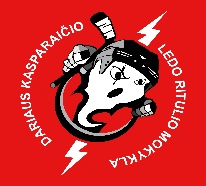 VŠĮ DARIAUS KASPARAIČIO LEDO RITULIO MOKYKLATRENERIŲ TARYBOS SUSIRINKIMO PROTOKOLAS Nr. 22022-01-21 diena  9.00 val,Draugystės g.24 , Elektrėnai Susirinkime dalyvavo tarybos nariai:Edita Škadauskienė– 1 balsas taryboje;Sergej Krumkač  - 1 balsas taryboje;Vladimir Deev– 1 balsas taryboje;Raimondas Štrimaitis - 1 balsas taryboje;Arūnas Aleinikovas – 1 balsas taryboje;Andrius Kaminskas- 1 balsas taryboje;Tarybos  nariai nedalyvavę balsavime: Susirinkime taip pat dalyvavo:  Valdas Škadauskas Balsavime dalyvauja 6 iš 6 tarybos narių.Susirinkimui pirmininkavo – Vladimir Deev ;Susirinkimui sekretoriavo –  Edita Škadauskienė;Klausimai ir jų sprendimų projektai:- dėl DKLRM komandos čempionate po naujų;- dėl DKLRM grafiko pirmadienį ir sp.grupe rytais ( lankomumas/sarašas) ;  - dėl DKLRM  marškineliu gamybos iki sausio 31 dienos;- dėl DKLRM tvarkos rubinese ir džiovyklese; - dėl dalyvavimo U16 Karpatų lygoje ir pavasarį U13, U15, U18   turnyruose Čekijoje ;Sprendimo projektas:  dėl DKLRM komandos čempionate po naujų;   Nutarta: aptarti DKLRM komandų rezultatai , balsuota nebuvo Sprendimo projektas: dėl DKLRM grafiko pirmadienį ir sp.grupe rytais ( lankomumas/sarašas) ;       Nutarta:  Sporto grupės treniruočių grafiką palikti galiojantį iki sezono pabaigos. Išbraukti   Radvilą Dovydą iš sporto grupės sąrašų. Įrašyti Domą Laimutį .      pritarti –  visi  UŽ     Sprendimo projektas:  dėl DKLRM  marškineliu gamybos iki sausio 31 dienosNutarta:  Marškinėliai užsakyti, dizainas aptartas . Planuojama atsivežti iki sausio 31 dienos.              pritarti –  visi  UŽ     Sprendimo projektas: dėl DKLRM tvarkos rubinese ir džiovyklese;         Nutarta:  dažniau atkreiti dėmesį į tvarką rūbinėse bei džiovyklėse                pritarti –  balsuota nebuvo     Sprendimo projektas: dėl dalyvavimo U16 Karpatų lygoje ir pavasarį U13, U15, U18 turnyruose Čekijoje;Nutarta:  pratęsti dalyvavimą DKLRM U16 Karpatų lygoje III etape, o dėl pandemijos apraiškų visoje europoje ir Čekijoje – nedalyvauti.                pritarti –   visi - UŽ             Tarybos   pirmininkas                                                                                        Vladimir Deev          Sekretorius                                                                                                         Edita Škadauskienė                  